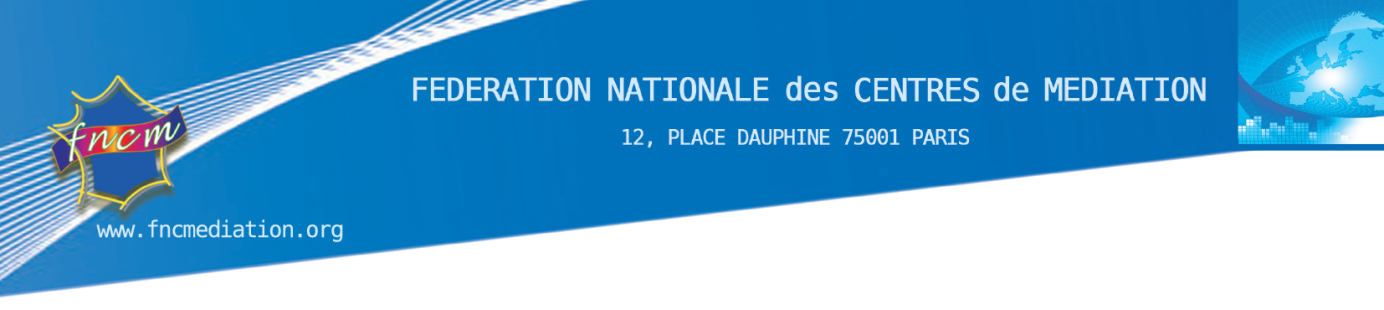 MEDIATION de la CONSOMMATIONDéroulement du PROCESSUSAVANT le LITIGEINFORMATION PREALABLE PAR LE PROFESSIONNEL sur la médiation de consommationDIFFEREND entre UN CONSOMMATEUR & UN PROFESSIONNELRéclamation du consommateur par écritAuprès du service clientèleNégociation directeECHECINFORMATION sur la médiation de consommation RENOUVELEE PAR LE PROFESSIONNELSAISINE du MEDIATEUR de la CONSOMMATIONDans le délai d’UN AN à compter de sa réclamation écriteSAISINE GRATUITE & FACULTATIVE PAR LE CONSOMMATEUR PAR VOIE ELECTRONIQUE sur le SITE DU PROFESSIONNELOu PAR COURRIER SIMPLEJOINDRE les DOCUMENTS JUSTIFICATIFSEn cas de REJET de sa demande, aux motifs énoncés à l’article L 152-2 du code de la consommation, le consommateur doit en être informé par le médiateur dans un délai de trois semaine.Le PROCESSUSN.B. Le processus est soumis à l’obligation de confidentialité qui s’impose au médiateur ainsi qu’aux participants.(article 21-3 de la loi du 8 février 1995).MEDIATIONNOTIFICATION de sa SAISINE par le médiateur aux participants COMMUNICATION par le MEDIATEUR, à la demande de l’un des participants, de tout ou partie des piècesRECEPTION des parties ensemble ou séparément par le MEDIATEURFACULTE pour les PARTICIPANTS, à leur charge, de se faire REPRESENTER par un AVOCAT ou ASSISTER par toute personne de leur choix, de solliciter l’avis d’un EXPERT CONCILIATIONA DEFAUT d’ACCORD amiable, le MEDIATEUR PROPOSE UNE SOLUTIONLIBRE ADHESION / REFUS des PARTICIPANTSDELAI de REPONSEACTION en JUSTICE compatible à l’issue du processusREPONSE JUDICIAIRE prévisibleN.B. Les délais de prescription pour agir en justice sont suspendus durant la médiation/conciliation (article 2238 du code civil).FIN de la MEDIATIONAU PLUS TARD 90 JOURS à compter de la notification de sa saisine par le médiateur, sauf prolongation à son initiative.Claude Bompoint Laski VP FNCM Pdte Bayonne MédiationFNCM SITE MEDIATION CONSO PROCESSUS CBL 210116 (2)